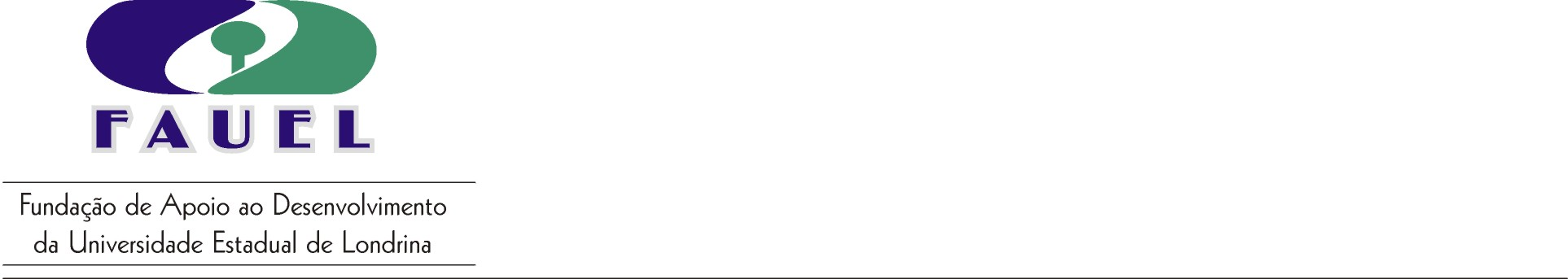 CADASTRO – DIREITO EMPRESARIAL| CESA-UELEMPRESA: FAUEL Qualificação cadastral E-social: http://consultacadastral.inss.gov.br/Esocial/pages/index.xhtmlNOME: SERVIÇO EXECUTADO: (XXX) ESPECIALIZAÇÃO:  (XXX) Monografia | (    ) Aulas ministradasENDEREÇO: BAIRRO:CEP:CIDADE/UF:FONE:WHATSAPP:ENDEREÇO ELETRÔNICO:EMAIL:DATA DE NASCIMENTO:CÉDULA DE IDENTIDADE (RG):ORGÃO EMISSOR / UF: CPF:INSCRIÇÃO PIS/PASEP ou INSCRIÇÃO NO INSS ou NIS/NIT nº:NOME DA MÃE:NOME DO PAI:POSSUI VÍNCULO EMPREGATÍCIO NA CLT: (__) SIM (__) NÃO(Para quem tem vínculo empregatício na CLT enviar a comprovação)NOME DA EMPRESA:CNPJ:CONTRIBUIÇÃO PELO: (__) TETO MÁXIMO (__) PARCIALNa Declaração informar o valor da contribuição:DADOS BANCÁRIOS: Banco:Agência:Conta:DATA: ________________________________NOME DO RESPONSÁVEL